NOTAS DE DISCIPLINA FINANCIERA1. Balance Presupuestario de Recursos Disponibles NegativoSe informará:a) Acciones para recuperar el Balance Presupuestario de Recursos Disponibles Sostenible.El balance presupuestario no presenta Recursos Disponibles Negativos2. Aumento o creación de nuevo GastoSe informará:	Fuente de Ingresos del aumento o creación del Gasto no Etiquetado.b) Fuente de Ingresos del aumento o creación del Gasto Etiquetado.	No aplica3. Pasivo Circulante y no Circulante al 30 de septiembre de 2023 (ESF-12)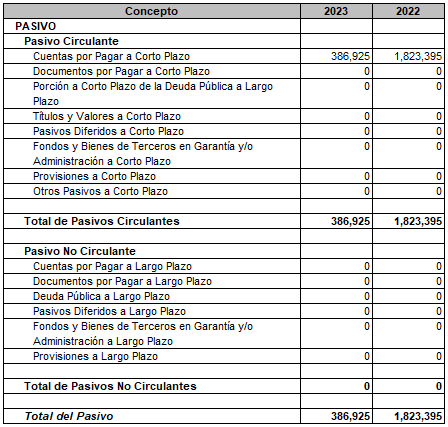 4. Deuda Pública y ObligacionesSe revelará:a) La información detallada de cada Financiamiento u Obligación contraída en los términos del Título Tercero Capítulo Uno de la Ley de Disciplina Financiera de las Entidades Federativas y Municipios, incluyendo como mínimo, el importe, tasa, plazo, comisiones y demás accesorios pactados.No se tienen contratados créditos 5. Obligaciones a Corto PlazoSe revelará:a) La información detallada de las Obligaciones a corto plazo contraídas en los términos del Título Tercero Capítulo Uno de la Ley de Disciplina Financiera de las Entidades Federativas y Municipios, incluyendo por lo menos importe, tasas, plazo, comisiones y cualquier costo relacionado, así mismo se deberá incluir la tasa efectiva.No se tienen contratados créditos6. Evaluación de CumplimientoSe revelará:a) La información relativa al cumplimiento de los convenios de Deuda Garantizada.No aplicaBajo protesta de decir verdad declaramos que los Estados Financieros y sus notas, son razonablemente correctos y son responsabilidad del emisor. FONDO / PARTIDA ASIGNADO  SUPLEMENTOS  DEVOLUCIONES  MODIFICADO ****   1121110100  RECURSOS FISCALES 21            909,738.43          909,738.43            5410  VEHIC Y EQ TERRESTRE            909,738.43          909,738.43 ****   1122110100  RECURSOS FISCALES 22        3,130,669.22      3,130,669.22            4411  GTO ACTIV CULT        1,090,599.99      1,090,599.99            5150  EQ COMP Y TECN INFOR            349,720.23          349,720.23            5190  OTRS MOB Y EQ ADMON              63,800.00            63,800.00            5310  EQ MEDIC Y DE LABORA              19,000.00            19,000.00            5410  VEHIC Y EQ TERRESTRE            603,800.00          603,800.00            5690  OTROS EQUIPOS              45,000.00            45,000.00            6220  EDIF NO HABITACIONAL            958,749.00          958,749.00 ****   1123110100  RECURSOS FISCALES 23   54,183,480.70             613,189.62 -            613,189.62    54,183,480.70            2112  EQUIPOS MEN OFICINA           70,000.00               89,105.86          159,105.86            2140  MAT UT EQ MENORS TIC         174,000.00 -               10,000.00          164,000.00            2150  MAT IMPR E INFO DIGI           45,367.00                  1,500.00 -                 7,189.62            39,677.38            2170  MAT Y UT DE ENSEÃ?AN         185,745.00 -               90,000.00            95,745.00            2230  UTEN P SERV ALIMENTA         205,636.00 -               50,000.00          155,636.00            2420  CEMENT Y PROD CONCRE           22,493.00 -                 5,000.00            17,493.00            2450  VIDRIO Y PROD DE VID           18,042.00 -               10,000.00              8,042.00            2460  MAY ELECT Y ELECTRON           62,572.00                  6,710.16            69,282.16            2480  MAT COMPLEMENTARIOS           28,566.00                  2,795.00 -               10,000.00            21,361.00            2490  OTRS MAT Y ART CONS         140,050.61 -               16,000.00          124,050.61            2520  FER PSTI Y OTRS AGRQ             1,000.00                  2,000.00              3,000.00            2530  MEDICINAS Y PRO FARM         372,156.00 -            300,000.00            72,156.00            2540  MAT ACC Y SUM MEDICS         247,572.00 -               60,000.00          187,572.00            2710  VESTUARIO Y UNIFORMES         172,596.00             119,090.60          291,686.60            2910  HERRAMIENTAS MENORES           31,023.50 -                 5,000.00            26,023.50            2990  REF Y ACC MEN OT BM           23,282.00 -               12,000.00            11,282.00            3140  TELEFONIA TRADICIONAL           49,000.00               23,000.00            72,000.00            3170  SERV INTERNET RED           35,000.00 -               23,000.00            12,000.00            3250  ARREND EQ DE TRANSP              29,488.00            29,488.00            3270  ARREND ACTIVOS INTAN             2,600.00                  9,500.00            12,100.00            3570  INST REP MAN OTRS EQ             2,000.00               30,000.00            32,000.00            3720  PASAJES TERRESTRES           17,400.00 -               15,000.00              2,400.00            4411  GTO ACTIV CULT            300,000.00          300,000.00 ****   1421700000  INGRESOS PROPIOS 21            135,014.37          135,014.37            5410  VEHIC Y EQ TERRESTRE            135,014.37          135,014.37 ****   1422700000  INGRESOS PROPIOS 22            693,568.25          693,568.25            4411  GTO ACTIV CULT              55,530.76            55,530.76            5150  EQ COMP Y TECN INFOR              66,765.77            66,765.77            5190  OTRS MOB Y EQ ADMON                 6,100.00              6,100.00            5210  EQ Y APA AUDIOVISUAL              13,059.00            13,059.00            5230  CAM FOTOG Y DE VIDEO              17,625.69            17,625.69            5410  VEHIC Y EQ TERRESTRE              55,247.20            55,247.20            5640  SIST DE AIRE ACONDIC              83,586.83            83,586.83            6220  EDIF NO HABITACIONAL            395,653.00          395,653.00 ****   1423700000  INGRESOS PROPIOS 2023     4,783,074.96             945,511.14 -               38,569.14      5,690,016.96            2430  CAL YESO Y PROD YESO              16,000.00            16,000.00            2470  ART METAL P CONSTRUC              40,000.00            40,000.00            2490  OTRS MAT Y ART CONS            207,029.00          207,029.00            2940  REF Y ACC MEN M E CO              12,569.14            12,569.14            3290  OTROS ARRENDAMIENTOS         168,720.00 -               38,569.14          130,150.86            3550  REP Y MAN EQ TRANSPO              40,000.00            40,000.00            4411  GTO ACTIV CULT     1,849,443.00             500,000.00      2,349,443.00            5120  MUEB EXCP OF Y ESTAN           27,238.00                  7,000.00            34,238.00            5150  EQ COMP Y TECN INFOR         313,995.00               14,455.00          328,450.00            5230  CAM FOTOG Y DE VIDEO           22,001.00               23,084.00            45,085.00            5310  EQ MEDIC Y DE LABORA              20,880.00            20,880.00            5640  SIST DE AIRE ACONDIC           19,869.00               32,995.00            52,864.00            5670  HERRAMI Y MAQ-HERRAM              31,499.00            31,499.00 